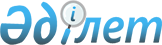 О внесении изменений и дополнений в приказ исполняющего обязанности Министра по инвестициям и развитию Республики Казахстан от 24 февраля 2015 года № 163 "Об утверждении Перечня судовых документов, Правил ведения судовых документов и Требований к судовым документам"Приказ Министра по инвестициям и развитию Республики Казахстан от 24 октября 2016 года № 737. Зарегистрирован в Министерстве юстиции Республики Казахстан 28 ноября 2016 года № 14461.
      В соответствии с пунктом 2 статьи 50 Закона Республики Казахстан от 6 апреля 2016 года "О правовых актах" ПРИКАЗЫВАЮ:
      1. Внести в приказ исполняющего обязанности Министра по инвестициям и развитию Республики Казахстан от 24 февраля 2015 года № 163 "Об утверждении Перечня судовых документов, Правил ведения судовых документов и Требований к судовым документам" (зарегистрированный в Реестре государственной регистрации нормативных правовых актов за № 10649, опубликованный 3 июля 2015 года в информационно-правовой системе "Әділет") следующие изменения и дополнения:
      в Перечне судовых документов, утвержденных указанным приказом:
      дополнить пунктами 19 и 20 следующего содержания:
      "19. Журнал грузовых операций (для судов, перевозящих вредные жидкие вещества наливом).
      20. План управления ликвидацией мусора (для каждого судна валовой вместимостью 100 регистровых тонн и более, для каждого судна, на котором допускается перевозка 15 человек и более, для стационарных и плавучих платформ).";
      в Правилах ведения судовых документов, утвержденных указанным приказом:
      пункты 73, 74 и 75  изложить в следующей редакции:
      "73. Каждую операцию сброса или завершенного сжигания, включая сброс в море, на береговые приемные сооружения или на другое судно, следует записывать в Журнале и подписывать с указанием даты сжигания или сброса ответственным лицом командного состава. Каждая заполненная страница Журнала должна быть подписана капитаном судна.
      74. Запись каждого сжигания или сброса должна включать дату и время, порт или название судна (при сбросе в портовые приемные сооружения или на другие суда) либо местоположение судна, категории мусора и предполагаемое количество сброшенного или сожженного мусора.
      Для записи в Журнале мусор подразделяется на следующие категории:
      1) А–пластмассы;
      2) B–пищевые отходы;
      3) C–бытовые отходы;
      4) D–кулинарный жир;
      5) E–зола из инсинераторов;
      6) F–эксплуатационные отходы;
      7) G–остатки груза;
      8) H–туши животных;
      9) I–орудия лова.
      75. Записи в Журнале должны производиться в каждом из следующих случаев:
      1) когда мусор сбрасывается в море:
      дата и время сброса;
      местонахождение судна (широта и долгота, в отношении сброса остатков груза включаются сведения о местах начала и окончания сброса);
      категория сброшенного мусора;
      приблизительное количество сброшенного мусора каждой категории, м3;
      подпись лица командного состава, ответственного за операцию;
      2) когда мусор сбрасывается на приемные сооружения или на другое судно:
      дата и время сброса;
      порт или название судна;
      категория сброшенного мусора;
      приблизительное количество сброшенного мусора каждой категории, м3;
      подпись лица командного состава, ответственного за операцию;
      3) когда мусор сжигается:
      дата и время начала и окончания сжигания;
      местонахождение судна (широта и долгота) в начале и при прекращении сжигания;
      категории сожженного мусора;
      приблизительное количество сброшенного мусора каждой категории, м3;
      подпись лица командного состава, ответственного за операцию;
      4) аварийные или другие исключительные сбросы или потери мусора в море:
      дата и время происшествия;
      порт или местонахождение судна во время происшествия (широта, долгота и глубина воды, если известна);
      категория сброшенного или потерянного мусора;
      приблизительное количество каждой категории мусора, м3;
      причина или потери и общие замечания.";
      пункт 82 изложить в следующей редакции:
      "82. В Журнале регистрируются операции в машинных помещениях, указанные в Перечне пунктов, подлежащих заполнению, предусмотренном частью I "Операции в машинных помещениях" в соответствии с правилом 17 Приложения I к МАРПОЛ 73/78 с поправками.";
      пункт 91 изложить в следующей редакции:
      "91. В Журнале регистрируются грузовые и балластные операции, указанные в Перечне пунктов, подлежащих заполнению, предусмотренном частью II "Грузовые/балластные операции (для нефтяных танкеров)" в соответствии с правилом 36 Приложения I к МАРПОЛ 73/78 с поправками.";
      дополнить главой 10 следующего содержания:
      "10. Порядок ведения журнала грузовых операций
      95. Ведение журнала грузовых операций (далее - Журнал) осуществляется в соответствии с МАРПОЛ 73/78 и Законом.
      96. Журнал является судовым документом, в котором регистрируются грузовые и балластные операции на судах, осуществляющих перевозку вредных жидких веществ наливом.
      97. На титульном листе Журнала указываются номер Журнала, название судна, регистровый номер или позывной сигнал судна, идентификационный номер Международной морской организации, валовая вместимость, порт приписки судна, даты начала и окончания Журнала.
      98. В Журнале регистрируются грузовые и балластные операции, указанные в Перечне пунктов, подлежащих заполнению, предусмотренном Дополнением II "Форма журнала грузовых операций для судов, перевозящих вредные жидкие вещества наливом" к Приложению II к МАРПОЛ 73/78.
      99. При внесении записей в Журнал вносятся следующие сведения:
      1) в графе 1 проставляется дата; 
      2) в графе 2 проставляется операционный код;
      3) в графе 3 проставляется номер пункта, согласно вышеуказанному перечню; 
      4) в графе 4 регистрируются операции и подпись лица командного состава, ответственного за операцию, при этом в данной графе подробности операций записываются в хронологическом порядке.
      100. Каждая завершенная операция подписывается ответственным за проведение операции лицом командного состава судна с указанием даты записи. Рядом с подписью в скобках указывается должность, фамилия и инициалы ответственного лица. Каждая заполненная страница Журнала подписывается капитаном судна.
      101. Записи в Журнал вносятся регулярно, сразу же после окончания фиксируемой операции.";
      приложение 2 и 3 исключить;
      в Требованиях к судовым документам, утвержденных указанным приказом:
      пункты 8 и 9 изложить в следующей редакции:
      "8. Свидетельства, указанные в пунктах 11-18 Перечня судовых документов согласно приложению 1 к настоящему приказу (далее – свидетельства) выдаются Регистром судоходства и иностранными классификационными обществами, признанными в соответствии с Законом. Формы, порядок выдачи и требования к свидетельствам, а также формы к судовым документам, указанным в пунктах 6, 7, 8, 19, 20 Перечня судовых документов согласно приложению 1 к настоящему приказу, регламентируются международными договорами Республики Казахстан.
      9. Судовые документы составляются на государственном и русском, и (или) английском языках.".
      2. Комитету транспорта Министерства по инвестициям и развитию Республики Казахстан (Асавбаев А.А.) обеспечить: 
      1) государственную регистрацию настоящего приказа в Министерстве юстиции Республики Казахстан;
      2) направление копии настоящего приказа в бумажном и электроном виде на официальное опубликование в периодические печатные издания и информационно-правовую систему "Әділет", а также в Эталонный контрольный банк нормативных правовых актов Республики Казахстан в течение десяти календарных дней со дня государственной регистрации в Министерстве юстиции Республики Казахстан;
      3) размещение настоящего приказа на интернет-ресурсе Министерства по инвестициям и развитию Республики Казахстан;
      4) в течение десяти рабочих дней после государственной регистрации настоящего приказа в Министерстве юстиции Республики Казахстан представление в Юридический департамент Министерства по инвестициям и развитию Республики Казахстан сведений об исполнении мероприятий предусмотренных подпунктами 1), 2) и 3) настоящего пункта.
      3. Контроль за исполнением настоящего приказа возложить на курирующего вице-министра по инвестициям и развитию Республики Казахстан.
      4. Настоящий приказ вводится в действие по истечении десяти календарных дней после дня его первого официального опубликования.
					© 2012. РГП на ПХВ «Институт законодательства и правовой информации Республики Казахстан» Министерства юстиции Республики Казахстан
				
      Министр
по инвестициям и развитию
Республики Казахстан

Ж. Касымбек
